PŘEHLED ÚKOLŮ – DISTANČNÍ VÝUKA29. týden 15.3.-19.3.2021Pondělí 15.3. (AJ):WB str. 43 cv. 3 – Dokonči věty.WB str. 44 cv. 1 – Přiřaď obrázky k textu.WB str. 46 cv. 3 – Dokonči poslední dvě věty.Procvičuj slovíčka ve WocaBee!  Příští týden nás bude čekat ze slovíček písemka.Kartičky slovíček AJ k vytištění: Vocabulary UNIT 6Úterý 16.3. (ČJ):Modrý PS str. 25 cv. 7 – Doplň správné i/í nebo y/ý a obrázek vybarvi podle instrukcí.Vyber si jednu básničku a do příští hodiny (čtvrtek) se ji nauč. Natoč se na video, jak básničku recituješ a video mi pošli.  Svůj přednes můžeš obohatit i o dramatizaci!  Básničky k výběru: Jiří Žáček – básněStředa 17.3. (M):Vyfoť a pošli mi dnešní rýsování.PS2 str. 10 – Narýsuj čtverce podle instrukcí. Vyhledej a zapiš chybějící body.Čtvrtek 18.3. (ČJ):Pošli mi video recitace básničky zadané v úterý. Modrý PS str. 24 cv. 3 – Vyřeš podle zadání, do závorky napiš vzor a pád.Pátek 19.3. (M): Vyfoť mi dnešní rýsování.Je tu opět soutěž Matematický klokan!  Vytiskni si tyto listy (celkem jsou 4) –  Matematický klokánek – a vypracuj úlohy podle zadání. Pokud nemáš možnost papíry tisknout, můžeš psát na papír čísla otázek a správných odpovědí. Chybí ti nějaké úkoly z výchov či pracovních činností? Nezapomeň je splnit.  Posílat je můžeš až do neděle.Nezapomeň také, že do konce března máš za úkol zpracovat přečtenou knihu do kulturního deníku (viz níže). Užij si víkend, odpočiň si a načerpej síly do nového týdne!  Do konce týdne:PČ – Zkus si vyrobit vlastní lampičku podle tohoto videonávodu.  Místo žárovky můžeš použít světýlka na baterky a lampičku si můžeš nazdobit dle své fantazie. Odkaz na video: Návod na lampičkuVV – Nakreslit velblouda, gorilu nebo třeba dinosaura. Že nevíš jak na to? Pomůže ti tvoje vlastní ruka!  Podívej se na video a zkus si tři zvířátka podle ruky nakreslit. Odkaz na video: Kresba podle rukyHV – Vyber si název nějaké české písně a pokus se vytvořit rébus pomocí emoji (smajlíků). Můžeš použít buď klávesnici u telefonu nebo smajlíky namalovat na papír. Emoji mohou zobrazovat buď název písně nebo její hlavní myšlenku. O jakou píseň se jedná připiš k úkolu a rébus mi pošli. Příští týden Vaše rébusy rozpošlu zpět a budete je luštit vzájemně.  Vybírejte známé písně s dobře proveditelným názvem. Např.:   (Běží liška k táboru)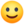 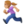 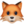 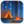 TV – Ponožková výzva! Podívej se na video a vyzkoušej, kolikrát dokážeš ponožky „odpálit“.  Natoč se na video a pošli mi ho i s počtem „odpalů“. Odkaz na video: Ponožková výzva